Sınıf Yönetim etkinliklerihttp://meb-itec-moocakademi.weebly.com/uygulama.htmlToplam katılım etkinlikleriAşağıdaki uygulamayı kendi alanınızda rahatlıkla yapabilirsiniz İngilizce dersi sadece model olarak alınmıştır.Karış & DonSevdiğiniz bir İngilizce kelimeyi tanımlamak için hazırlayın ve Bu kelimenin ve favori kelime olduğunu açıklayın.Ben "mix" derken, dolaşın.Ben "don" derken bir grup içinde olun ve kelimeleri paylaşın ve tahmin edin.Eğer tek iseniz, beni görün!DUR VE KAYDETNOT: Öğrenciler kalkıp saat yönünde hareket ederlerken durdurulurlar en yakın 2 kişi birbirlerine beğendiği kelimelerini cümle içinde ifade ederler.Hızlı Çiz / YazEn sevdiğiniz eğlence etkinliği nedir?Hayatının en büyük paradoksu nedir?Panolarınız üzerinde, bu (3-5) kavramı temsil eden görsel görüntü oluşturunBir ortağınız ile görüntüyü paylaşın ve açıklayın.DUR VE KAYDETNOT: Çizim yaparak kelimeyi gösterir ve sınıfın bulması sağlarİşlem kartlarıİşlem kartlarınızı oluşturun.Hala Düşünüyorum (sarı), paylaşmaya Hazırım (yeşil)"Hala Düşünme" diyen tarafı, yukarı ya da dışarı bakacak şekilde kartları masanızın kenarına yerleştirin.Nasıl iki kelime ile 'cool'u tanımlarsınız?Bu hafta sınıfta olan en iyi anını anlat.Hazır olduğunuzda, '"paylaşmaya Hazırım diyen tarafı dışarı bakacak şekilde kartı çevirin.Cevabınızı gitmeye hazır insanlarla paylaşın.DUR VE KAYDETNOT:1- çalışmasını sınıfla paylaşmaya hazır)2- (çalışmasını sınıfla paylaşmaya hazır değil)Panonuzda (kartonda/boş bir sayfada) Gösterme & Başparmak havayaPara bir sorun olmasaydı ben...Senin rol modelin kim?Senin panoların üzerinde cümleyi bitirmek / soruya cevap vermek.Hazır olduğunda, panonu masana koy, başparmağını yukarı kaldır.Etrafta yürü, analiz et ve benzerlikleri, farklılıkları ve sürprizleri not al.Sınıfa rapor et.DUR VE KAYDETCümlenin sonu tamamlanırBenzerliklerFarklılıklarSürprizlerÖğrenciler sarı - kırmızı - pembe post-it notlarla gruplanır içinde bulundukları gruba göre (benzerlik – farklılıklar – sürprizler) yazar.Drama yoluyla dil edinimiTekerlemelerHedef:Kelimelerle oynamak, ağız kaslarını alıştırmak ve stresi azaltmakÖrnekHava ister sıcak olsunHava ister soğuk olsun Hava ne olursa olsun birlikte olacağızÖyle ya da böyleHeykel MakinesiHedefler:Görüntüleri kullanarak kelime sözcüklerini hatırlamak Kendilerini uygun bir şekilde zorlamaları için farklı düzeylerdeki öğrencilerin farklılaşmasını teşvik edin.TariflerSürüm 1 (temel): Kelimeyi hatırlatan Heykel Görüntü oynayın, kelimeyi tahmin edinSürüm 2 (gelişmiş): Heykele bir TL koyun ve heykelin kelimeyi kullanarak konuşmasına izin verin.Kedi Yürüyüşü KelimeHedef: Eğlenceli bir ortamda tahtaya kalkan 2 öğrenci kelime ile tekrarlanan karşılaşmalarla yeni kelimeler tanıtır ve güçlendirirTarifleriBir jest ile kelime söyleyin. Kitle tekrarlar (2x)skeç gerçekleştirin (tahtada 2 öğrenci rolü oynarKitle kelimenin anlamını tahmin ederSeyircilere kelimeyi hatırlatın ve bunu tekrarlayın 2xNOT: Bu ikisi tekrarlı yapılırAnlık görüntüler (Fotoğraflar): FiillerHedef: bağlam içinde bir 'performans' kullanarak dilbilgisi yapılarını yorumlamakTarifleriBir sahne sağlayın (Yüzme havuzu, kafeterya, hayvanat bahçesi, vb.). Öğrenciler eylemin ortasından bir anlık bir görüntü oluşturur.Kitle öğrenciler ne yapıyor / yapıyordu / yapacağını (zaman kalıbını siz seçin) açıklar. Sonra anlık görüntü canlanır ve siz aktörlere sorarak tahmininizi kontrol edin."Bulaşıkları mı yıkıyor idin?" veya "Onunla ne yapıyordun? Dans mı ediyordunuz? "Fotoğraflar: Bir Hikâye anlatmak
Hedef: Bir hikaye anlatmak
Tarifleri
Öğrenciler 3-5 anlık görüntülerle bir hikaye anlatır. Bir anlatıcı kullanabilirler veya seyirci anlık görüntüyü onlara gördüğü gibi anlatabilir.Not:1-kelimeyi 3 kez söyler2-Kelimeyi cümle içinde kullanır3-Kelimenin tanımını yaparBeni Grafikleİngilizce öğretimi konusunda yeteneklerinizi ve duygularınızı gösteren bir çubuk grafik oluşturun. Grafikte aşağıdaki kategorileri dahil etmek gerekir:Öğrencilerin bilmesinin ve anlamasının ne olduğunu öğrenmek için stratejilerim var.Kelime yorumlama kullanmak için birden çok kelime etkinliklerim varSınıfta İngilizce konuşmaları için öğrencileri teşvik etmeyi biliyorumEtkinlikleri iletişimsel yapmak için ders kitabını nasıl adapte edeceğimi biliyorumGramer öğretmeyi biliyorumOldukça iyi olduğunuzu düşündüğünüz bir şey ekleyin.Yardıma ihtiyacınız olduğunu düşündüğünüz bir şey ekleyin.grafik oluşturmanız için aşağıdaki tabloyu kullanın.Özgün başlığı ve adınızı ekleyin.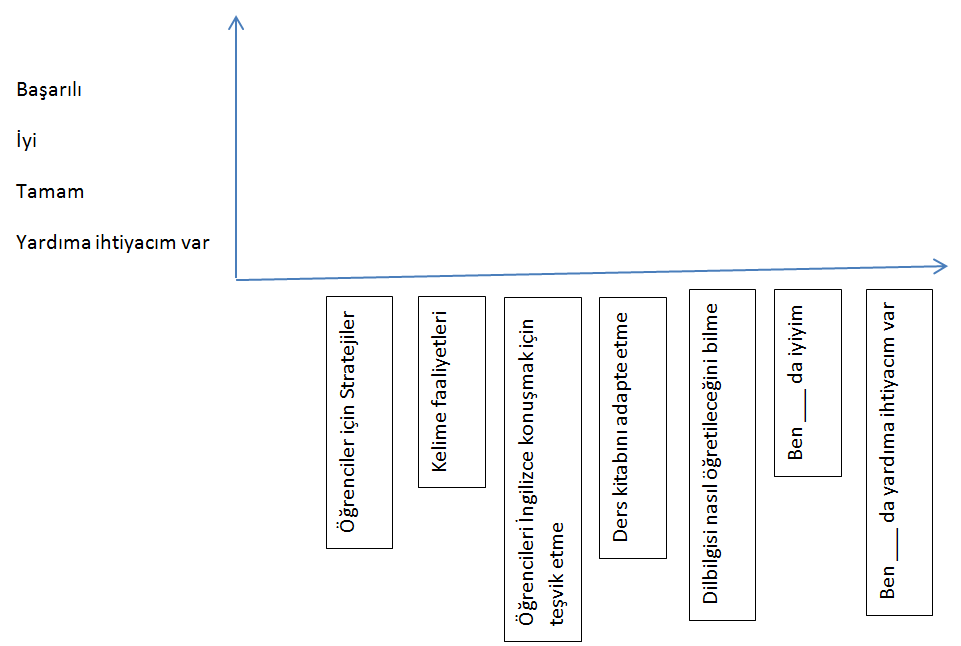 BENİ GRAFİKLE!Geri Bildirim tekniğiÖz yansıma tekniğiGörsel öğrenenler içinBizim için bir 'birbirimizi tanıma tekniği!'Bir çubuk grafik oluşturmaVeri topla - Bir Galeri yürüyüş yapmanızYansıtmaDüşünün / eşleşin / paylaşınSüper Hızlı geri dönüt almanın 4 yolu + bir kelime egzersizi4 süper hızlı geri bildirim yolu:Beş parmak açık havadaBaşparmak havayaSıralanmakÇıkış fişleri, giriş fişleri [Erica}Başparmak havaya!Amaç:Öğrenciler ne olup bittiğini anladığını veya karıştırdığını yarım saniye içinde görmek!Öğrencilerin ders takip ediyor olduklarından emin olmakBEŞ parmak açık havadaAmaç:1.  öğrencilerin konuyu ne kadar anladıklarını  görmek [Birinci saniyede!!]2. İlgilenmeniz için kafalarında ne olup bittiğini size göstermeleriNot: Bir elin parmaklarını en iyi anlayan beşini en az anlayan birini açacak şekilde elini kaldırır konunun anlaşılıp anlaşılmadığı anlaşılırSıralanmak! Sınıfımda düşün / eşleş / paylaş'ı kullanabilirimTamamen katılıyorum                                       tamamen katılmıyorum —--------------------------------------------------------------------------------►Görüyorum ama göremiyorsunNot: Tahtadaki sınıfa dönük ve tahtayı göremiyor ama sıradaki kelimeyi görüp tarif ediyor bulmasını bekliyorİlk olarak, onu MODELLE!* Öğrenci A tahtaya sırtını geri döner Öğretmen tahtada yeni kelimeleri koyar Öğrenci A bunu göremiyor.* Öğrenci B {bunu kullanmadan} kelimeyi açıklıyor  * Öğrenci A bunu tahmin etmelidir.Diğer bir deyişle…."gören" öğrenci kelimeleri tahmin eder "görmeyen" öğrenci anlamaya çalışır* 5'i göster?Şimdi herkes denesin!Öğrencileri eşleştirin veya eşleşsinler.Kırmızı koltukOrtak bilinenler nelerHikâye farklılıklarıin general it is true that .......................Varyasyonlar* Pandomim* Bir yarışma olarak yapın* Edatları yaparkenÖğrencilere basit bir resim çizdirinnot:hot seat                 Bir kişi tahtaya çıkıp arkasını tahtaya dönüyor tahtayı göremiyorKelimeyi açıklayan kişi tahtayı görüp bir kelime seçip açıklıyor kelimeyi söylemesini istiyor.katılıyorum 			katılmıyorum                          Çıkış FişiBir veya daha fazla soru ile küçük bir kağıt parçası  tahtada yazabilir veya yazdırabilirsinizÇIKIŞ FİŞLERİ - Amaç:1. Hızlı Değerlendirme:Öğrencilerin dersten ne anlamış olduğunu görmek 2. kendi kendine Yansıtma -Öğrenciler nasıl katıldıklarına dair kendilerini değerlendirebilir,İng / Türkçe vb. konuşulabilirler 3. Onlar bir soru sorabilirler - Neyi anlamıyorsun?4 ön değerlendirme - yarının konusu hakkında ne bildiklerini öğrenmeniz 5 5 parmak açık?Yap!Yukarıdaki başlıkları kendinize göre kategorileyin:1 bu iyi fikir bunu kullanabilirim2 anlamadım